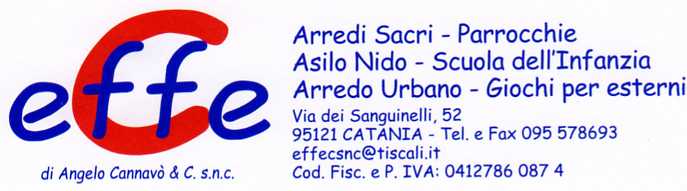 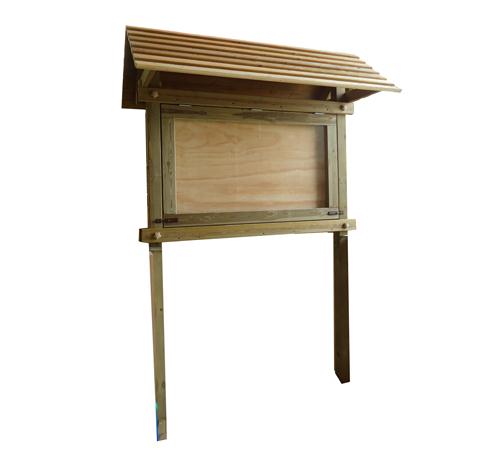 Descrizione:Bacheca da esterno, interamente realizzata in pinonordico impregnato in autoclave, composta da unpannello centrale di 150x90 cm.Il pannello da un lato è protetto da un'anta inpolicarbonato trasparente apribile a ribalta, conchiavistelli per il fissaggio.L'intera struttura viene fissata a terra ed interrata;tettoia di protezione su 2 lati.Dimensioni totali: 190x280(h)x90 cm
Categoria :BachecheCodice: EP02158